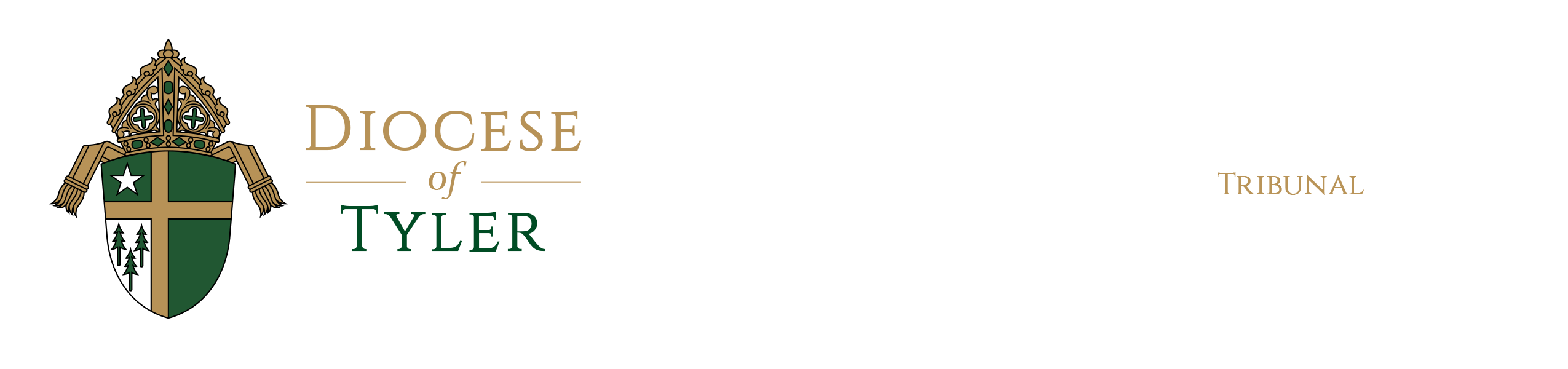 PAULINE PRIVILEGE__________________________ - _______________________  PP # _______ - 08_____The Petitioner informed of the sanctity of an oath answers:                              I.    PETITIONER AND RESPONDENT INFORMATIONPETITIONER:1.  Complete Name:	        	   	   	     Address:   		         	   	     City/St/Z: 		               	
     Daytime Phone / Email:       		      Place /Date of Birth:		      2.  Your Father's Name:	    	              Address of Father:		    	                  City/St/Z:  			    	                              Daytime Phone / Email:        	              3.  Your Mother's Full Name:	    	      Address:                                 	     City/St/Z: 			    	 Daytime Phone / Email:	    	RESPONDENT:4.  Complete Name: 		    	     Address:			    	     City/St/Z:                               	     Daytime Phone / Email:        	     Place / Date of Birth:             	5.  Resp’s Father Name:             	      Address of Father:                  	      City/St/Z:                                	Daytime Phone / Email:         	6.  Resp’ Mother’s Full Name:   	     Address:                                  	     City/St/Z:                                	Daytime Phone / Email:         	  II.   PETITIONER’S HISTORY AND FAMILY BACKGROUND1.  	a) What was your father’s religion at the time of your birth, during your childhood and youth?
(specific denomination)   		    b) Did he actively practice his religion?  	     c)  If he did, please provide the following informationName of the Church:		    Address:                       	    How long attended:      	     Name of the Church:    		Address:                       		How long attended:     	d)  Did he believe in baptism?  Please explain:  e)  Was he baptized or christened?  How do you know this?   f)  Did he believe in the necessity of baptism?    2.  a) What was your mother’s religion at the time of your birth, during your childhood and
     youth? (specific denomination)   b) Did she actively practice her religion?  c)  If she did, please provide the following informationName of the Church:		    Address:                       	    How long attended:      	     Name of the Church:    		Address:                       		How long attended:     	d)  Did she believe in baptism?  Please explain:  e)  Was she baptized or christened?  How do you know this?  f)  Did she believe in the necessity of baptism?   3. Were you ever baptized, christened, sprinkled, dedicated or initiated in any religious denomination prior to or during your marriage to your former spouse?  Yes / No:   
a)  If yes, in what specific denomination?   	b)  When?              				c)  Church Name:  	    
          Phone:               	    Address:            	  
    City/St/Z:          	d)  What proof do you have of this?   		4. Were you ever under the care of guardians or others besides your parents? If yes, please explain:   Under whose care and when?   
                                       b)  What was your age during that period?
      c)  What was the denomination of the establishment or persons who cared for you?  
d)  What is the name and address of the churches which they attended?  Church                          Address:                  
      City/St/Z:                
e)  Did they believe in the necessity of baptism?  Yes / No:                   f)  During this period could you have been baptized, sprinkled, dedicated, or initiated in any 
     religious denomination or sect?  
      Yes / No:                 
      Please explain:        5.  Do you have siblings?    Yes / No     
      Please provide the information below: Name:         	   
            Birthdate:    		Address:     	   
            City/St/Z:   			Phone:        	   
            E-mail:       		Baptized?   		 
            Church:      	           	Address:      	 
           	City/St/Z:    	 Name:         	   
            Birthdate:    		Address:     	   
            City/St/Z:   			Phone:        	   
            E-mail:       		Baptized?   		 
            Church:      	           	Address:      	 
           	City/St/Z:    	 Name:         	   
            Birthdate:    		Address:     	   
            City/St/Z:   			Phone:        	   
            E-mail:       		Baptized?   		 
            Church:      	           	Address:      	 
           	City/St/Z:    	 6.  If some of your siblings/relatives were baptized, but you were not, please explain the reason for the difference:   7.  Were you ever seriously sick when you might have been baptized without you knowledge?       Yes / No:             8.  How do you know you were never baptized during your childhood?  Who told you and on what occasion?    9.  What church(s) have you attended either as a child, youth or adult?  (Include Sunday school or classes in a religious institution)      	Church:                    	       
      	Address:                    	   
      	City/St/Z:		Phone:                       	
How long attended:   	      	Church:                    	       
      	Address:                    	   
      	City/St/Z:		Phone:                       	
How long attended:   	10.  Who can support your statement that you were not baptized?     	Witness Name:   	   	Relationship:      	     	Address:  	       	      	City/St/Z:  	       		     	E-mail:                	   	Phone:                 	   	Witness Name:   	   	Relationship:      	    	Address: 	       	    	City/St/Z:  	       		   	E-mail:                	   	Phone:                 	III.   RESPONDENT’S HISTORY AND FAMILY BACKGROUND1. Were you ever baptized, christened, sprinkled, dedicated or initiated in any religious denomination prior to or during your marriage to your former spouse?  Yes / No:   
a)  If yes, in what specific denomination?   	b)  When?              				c)  Church Name:  	    
          Phone:               	    Address:            	  
    City/St/Z:          	d)  What proof do you have of this?   		2.  If your former spouse was never baptized, christened, dedicated at any time prior to the
breakup of your marriage:a)   How do you know this?   b)  Who could testify concerning your former spouse’s non-baptism.          	Witness Name:     		            	Address:               		  
          	City/St/Z:             		          	Phone:                  		    
          	E-mail:                 		          	Relationship to Respondent:              	Witness Name:    		           	Address:               		        
           	City/St/Z:             		           	Daytime Phone:   		  
           	E-mail:                 		              	Relationship to Respondent:  	
3.   Please give names and contact information for any siblings of your former spouse.Name:         	   
            Birthdate:    		Address:     	   
            City/St/Z:   			Phone:        	   
            E-mail:       		Baptized?   		 
            Church:      	           	Address:      	 
           	City/St/Z:    	 Name:         	   
            Birthdate:    		Address:     	   
            City/St/Z:   			Phone:        	   
            E-mail:       		Baptized?   		 
            Church:      	           	Address:      	 
           	City/St/Z:    	 Name:         	   
            Birthdate:    		Address:     	   
            City/St/Z:   			Phone:        	   
            E-mail:       		Baptized?   		 
            Church:      	           	Address:      	 
           	City/St/Z:    	 4.  Please provide names and addresses of any churches that your former spouse attended as a child, youth or adult.  (Include Sunday school or classes in a religious institution)      	Church:                    	       
      	Address:                    	   
      	City/St/Z:		Phone:                       	
How long attended:   	      	Church:                    	       
      	Address:                    	   
      	City/St/Z:		Phone:                       	
How long attended:   	** Please insert extra page if needed **5.  Would your former spouse be reliable and truthful in giving testimony in this case?
IV. MARRIAGE1.  Marriage Date:    	      County:               	   
      City/St:               	2.   Was this the first marriage for both of you?   
       Yes / No:           3.  How long did you date / keep company with your former spouse before marriage?  4.  How long did you live with your former spouse in marriage?
            5.  Were both you and your former spouse free to marry?  
6. Did you both marry with the intentions of 
    a)   being faithful?                          	    b)   marriage being permanent?          c)   having children?                       V.  DIVORCE AND RE-MARRIAGE1.  If there were any temporary separations, please give their number and duration:  2.  When was the final separation?3.  What caused the final separation?   
      4.  Has there been a civil divorce? 	  If yes, please answer:     	a)  Who filed?				     	b)  Where obtained:                      	
     	c)  Date final decree?                   	5.  How many children were born of this marriage?        
     	Name:		 	           	DOB:             		Baptized?       		           	Date:              		     	Church:         		     	Address:        		        	City/St/Z:      		     	Who has custody of this child?	
     	Name:		 	           	DOB:             		Baptized?       		           	Date:              		     	Church:         		     	Address:        		        	City/St/Z:      		     	Who has custody of this child?	     	Name:		 	           	DOB:             		Baptized?       		           	Date:              		     	Church:         		     	Address:        		        	City/St/Z:      		     	Who has custody of this child?	** Please use extra pages if needed **6.  How do you provide for their material welfare and for their religious education?  7. Have you married / divorced again?    	8. If yes, give details of each subsequent marriage:    	Name of spouse:        	     	Date:                           	    	Spouse’ Religion:       	    	Place of marriage:      	     	Official:                      	    	Was this his/her first marriage?      9. Name of Catholic Church you are attending now:  	Church Name:            	    	    	Address:                     	               	City/St/Z:                   	    	Phone:                        	    	How long attended: 	 
10.  If presently married, your spouse’s Name:     	      Is your present spouse Catholic:                      	11.  Do you have children from this marriage?     	12.  Are these children being raised Catholic?      	13.  Describe your present situation.                    	* Please enclose copy of the following documents _____  Former Marriage License                
_____  Divorce Decree_____  Newly Dated Baptismal CertificateWith my signature, I attest that my answers are true and correct.________________________________  		   __________________________________Petitioner Signature            				    Priest/Deacon Signature
.Date                            					   PlaceDONATION AGREEMENTCanon law requires every Diocese to staff and maintain a Tribunal.  The Bishop’s Appeal now subsidizes the Tribunal Office over $100,000 each year to provide this most important ministry. The Tribunal Office incurs certain costs while process petitions.  Staff salaries/medical insurance, priest stipends, continuing education, office utilities, equipment/supplies, phone/postage, and other general office maintenance must be paid.We ask that a $25 filing fee be submitted with every petition.Any additional donation would be used to help defray the Diocesan Tribunal expenses. Please check the appropriate statements below.______  I have enclosed a $25 filing fee. ______  I will make a $_______ donation when my case is completed.______  I am not able to make a donation now, but will prayerfully consider a future donation. _______________________________                  ______________________Petitioner's Signature                                              DateMake checks payable to the Diocese of Tyler.Please return your petition to:TYLER DIOCESAN TRIBUNAL1015 ESE Loop 323Tyler   TX   75702                                                                                                                                                           June 2020
                      __________________________ - _______________________ PP #_______ - 08_____INTERPELLATION OF NON-BAPTIZED RESPONDENTIf the Respondent cooperates, he/she is to answer the following questions; if it cannot be made for a just cause, this interpellation can be dispensed by the local ordinary:1.  Would you be willing to join a Christian Church and be baptized? ____________________________________________________________________________________________________________________________________________________________

______________________________________________________________________________2. Are you willing to restore common life and live in peace with your former spouse?  
     Is there any possibility of reconciliation?  Why, or why not?__________________________________________________________________________________________________________________________________________________________________________________________________________________________________________________________________________		_______________________________Respondent Signature					Place________________________________		________________________________Witness						Date

                                                                                                                            June 2020                                                                  